Town of WashingtonBoard of SelectmenMeeting MinutesNovember 30, 2023, Selectmen Meeting at 3:00 pm at the Town Hall. ASSEMBLYMEMBERS:  Gary Kendall, Allan Dube, Don Revane 1.0 Visitors:2.0 Minutes: Kendall moved to approve November 16, 2023 minutes, Dube second; all voted in favor. IMPORTANT DATES:December 5, 2023, Planning Board meeting 6:30 pm Town Hall second floorNovember 30, 2023, Selectmen meeting 9:00 am – 4:00 pm, Town Hall; 7:00 pm evening meeting, Town HallDecember 11, 2023, Washington School Board meeting at 6:00 pm in the art room of Washington Elementary School. DID YOU KNOW!Park & Recreations Movie NightTown Hall 2nd floorDecember 9, 2023 (6:30)Come one, come all, and do not be grinchy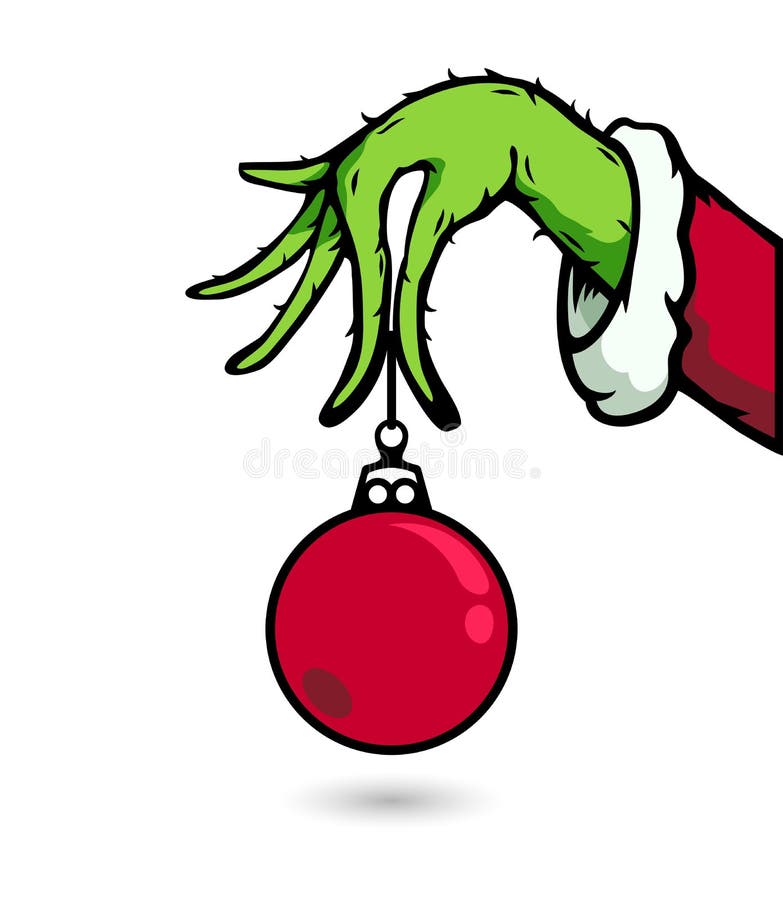 3.0 BUILDING PERMITS: 4.0 APPOINTMENTS DURING THE DAY AND PREVIOUSLY. 4.1 Selectmen met to sign off payroll and vendors and reviewed correspondences. 5.0 DEPARTMENT HEADS AND EMPLOYEE APPOINTMENTS:6.0 PUBLIC7.0 COMMUNICATIONS RECEIVED:7.1 NH Department of Environmental Services Re: outstanding items (s) request for enforcement file 2021-03708. David Barkie Tm. # 25-116. 7.2 NH Department of Environmental Services Re: Request for more information -Wetland Permit by Notification, 14 Peninsula Road, LAE Association Tm. # 14-490. 7.3 Christopher Stratton Tm. # 15-31 emailed a revised septic plan. 7.4 Property Owner donation of $250.00 to the Town of Washington Food Pantry7.5 Powers Generator Service submitted an estimate to repair the generator at Camp Morgan. 7.6 NH Department of Environmental Services Re: Approval for Construction of Individual Sewage Disposal System (ISDS). Tm. # 11-27-3 David Barkie7.7 Bruce Carpenter submitted his resignation letter from the Trustee of Trust Fund elected position. The selectmen accepted Bruce's resignation and thanked him for his commitment to the town. 8.0 OLD BUSINESS: 8.19.0 NEW BUSINESS9.1 Reave moved to approve the $250.00 donation, and Kendall second all voted in favor. 10.0 EXPENDITURES:10.1 The Selectmen authorized payroll checks for $13,181.55 and vendor checks for $9,482.43 for November 24, 2023.11.0 ADJOURNMENT:11.1 Kendall moved to adjourn at 4:00 pm, and Dube second. All voted in favor.Respectfully Submitted, Deborah DeFosse